Dear Parent                                                                                       26-08-2021   We look forward to welcoming your child back to school on Wednesday 1st September, apart from our new Primary 1 children who will join us on Tuesday 31st August. Children should be wearing full school uniform and will receive notification, in due course, from their class teacher as to what day(s) PE gear should be worn.We continue to review the current procedures in place for the safeguarding of all in the school community and ask that you continue to respect and support all our staff during these tentative and tumultuous times.As before our routines for drop off and pick up, which applied in last academic year, will come into action again from Wednesday.  We ask that you adhere to social distancing at the gate to avoid congregating in groups while dropping off or waiting for your child.Pupils may be dropped off in the mornings between 8.45am and 9.15am and should use the pedestrian gate only. Pupils should go promptly to their classrooms. (Pupils should not be arriving after 9.15am as lateness is very unsettling for a child and disruptive for the whole class and teacher). Pick up times and locations are listed below.P1 (1.50pm) - at pedestrian gateP2 (2pm) - at pedestrian gateP3 (2pm) - at top gate    P4 (2.50pm) - at pedestrian gateP5 (3pm) - at pedestrian gate P6 (2.50pm) - at top gate P7 (3pm) -  at top gate.Please continue to wipe down lunchboxes and folders when they return home and before they come back into school.Please see below the link for applications for Free School Meals. We encourage you to apply, if you think you may be eligible. Every successful application has a very positive impact on our overall budget allocation. https://www.eani.org.uk/financial-help/free-school-meals-uniform-grants/apply-for-free-school-meals-uniform-grantsWe continue to urge you to keep your child at home, should they feel unwell. You are advised to seek a test should they present with any Covid19 symptoms, namely a cough, temperature, sore throat, headache and/or loss of smell or taste. (see Information for parents/carers leaflet on our website)Remember to phone the school office if your child is not coming to school as we must record absences.Breakfast Club is available from the 1st September for our Primary 2 – 7 children from 8am.  Minding Club will also be available from the 1st September for Primary 2 and 3 children.  Primary 1 children will be able to attend these from 20th September onwards.  Please be mindful that this can a very long day for a Primary1 child, if they attend both clubs. Information regarding any Afterschools clubs will be uploaded in due course.The buses are back to normal operation from Wednesday and children are required to wear a mask on the bus and sit in class groups or with family members, as before.Our canteen menu will be available to view on the school website, in due course.Other NewsMrs Kerr has asked that I pass on her heartfelt gratitude for all the well wishes and blessings from the parents and children of our school and for the many beautiful gifts she received.For future reference please refer to our school website for any other forthcoming information pertinent to your child’s school day. We are looking forward to seeing all our pupils on Wednesday morning.  Yours SincerelyMrs Stephanie Reilly                           St. Mary’s P.S and Cill Chluana Parish Nursery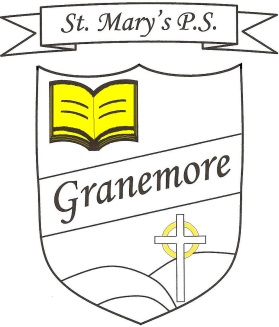 Learning through faith, laughter and love.123 Granemore RoadTassaghCo ArmaghBT20 2NJPrincipal: Mrs B Casey bcasey632@c2kni.netLearning through faith, laughter and love.Telephone:  02837538018Facsimile :  028 37538018